Спартакиада среди дошкольных образовательных учреждений Берёзовского района.
    В  период с 4 марта по 27 марта 2021 года проходила  Спартакиада среди дошкольных образовательных учреждений Берёзовского района.
    4 марта в МБОУ БСШ №4 прошли соревнования по шашкам, участие принимали учащиеся 2013-2015 года рождения.  В мероприятии  приняли участие ребята  из 8 дошкольных общеобразовательных учреждений. Общекомандный зачет как всегда является главной интригой соревнований, и в этот раз места распределились следующим образом:
I место – МБДОУ «Березовский детский сад № 1»;
II место – МБДОУ «Березовский детский сад № 2»;
III место – МБДОУ «Зыковский детский сад».
     Призерами в своих группах стали: Григоркевич Владимир, Петянина Елизавета- 2 место; Марьясов Андрей – 3 место.
    27 марта 2021 года в доме спорта «Юбилейный» Берёзовской ДЮСШ, состоялся второй этап Спартакиады среди дошкольных образовательных учреждений Берёзовского района.
    Спартакиада собрала более 80 участников из 8 дошкольных учреждений Берёзовского района, которые были поделены путем жеребьевки на две группы. В рамках второго этапа спартакиады ребятам предстояло проявить свои двигательные навыки и умения и определить сильнейшую команду в комплексной эстафете в группе и абсолютного победителя соревнований.
Несмотря на юный возраст участников, страсти на площадке разгорались нешуточные. Каждая команда хотела победить, порой эмоции захлестывали не только участников соревнований, а также их инструкторов по физической подготовке. Под бурную поддержку своих родителей каждый «дошколенок» показал упорство, волю к победе и отличную физическую подготовку.
      В результате комплексной эстафеты места распределились следующим образом:
1 место заняла команда МБДОУ «Березовский детский сад №2»;
2 место заняла команда МБДОУ «Бархатовский детский сад»;
3 место заняла команда МБДОУ «Зыковский детский сад».   Поздравляем ребят с почетными наградами и желаем дальнейших спортивных успехов на следующем этапе Спартакиады!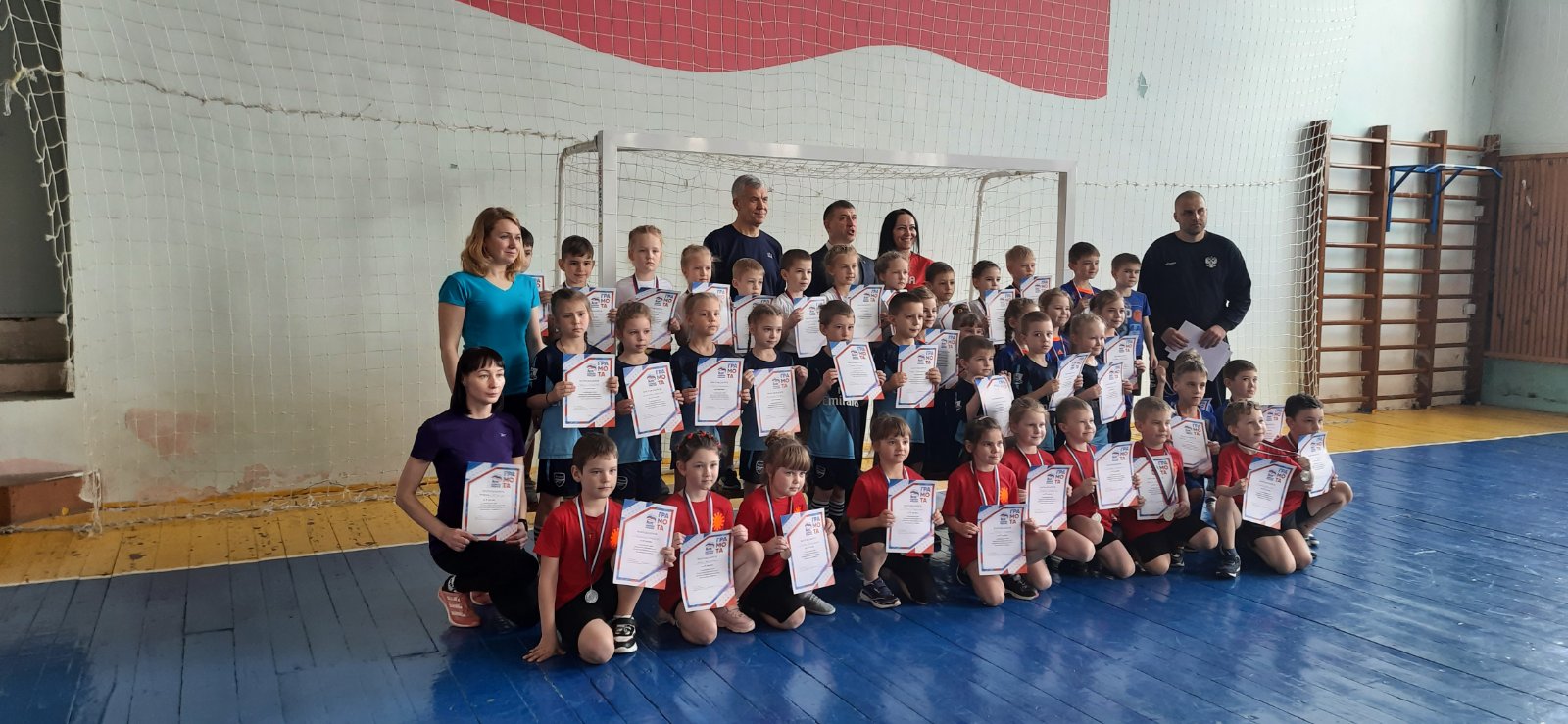 